TISKOVÁ ZPRÁVAMINIFESTIVAL EKOZEMĚDĚLSTVÍ JE NEJEN O ŠETRNÉM HOSPODAŘENÍ, ALE I O PŘÍRODĚ, KVALITNÍM JÍDLE, ZAJÍMAVÝCH PROJEKTECH, SETKÁNÍCH A INSPIRACI (16. 11. 2018 ve Starém Hrozenkově). 24. listopadu 2018 proběhne od 13,00 hodin ve Zlíně v Alternativě už 5. ročník Minifestivalu ekologického zemědělství s tradičním podtitulem Ekologické zemědělství v obrazech, slovech a chutích. Návštěvníci této akce mají možnost blíže se seznámit s principy ekologického hospodaření, které je šetrné k přírodě i zdraví, mohou poznat i konkrétní ekologické zemědělce či výrobce biopotravin a ochutnat jejich produkty. Mohou také zhlédnout zajímavé dokumentární filmy k tématu nebo si zde pořídit různé odborné publikace.  Na Minifestivalu jsou kromě prezentací a zajímavých projektů promítány i dokumentární filmy z mezinárodního Life Sciences Film Festivalu (LSFF), který se koná pravidelně v říjnu v Praze na České zemědělské univerzitě. Většinu z nich je možné vidět jen na pražském festivalu či v rámci jeho ozvěn – tedy například na minifestivalu ve Zlíně.  Akci pořádá Informační středisko pro rozvoj Moravských Kopanic, o.p.s. ze Starého Hrozenkova společně s dalšími partnery: PRO-BIO Svazem ekologického zemědělství, regionálním centrem Bílé Karpaty a Harvest Films, z.s. Tursko.   Běžní spotřebitelé vnímají bohužel někdy ekologické zemědělství a biopotraviny jako „módní výstřelek“ nebo něco jakoby téměř nepřirozeného a uměle vytvořeného. Opak je však pravdou. Uplatňují se v něm zejména šetrné způsoby hospodaření známé už našim prapředkům -  vycházející ze znalosti přírody, bez zbytečné chemie, které jsou ohleduplné k životnímu prostředí, prospívají krajině, zvířatům i našemu tělu. I samotná zemědělská profese a nesmírně důležitá práce zemědělců je bohužel v dnešním moderním světe velmi málo doceněna a málo propagována. Také proto je pořádán Minifestival ekozemědělství, aby prezentoval to, co si větší zviditelnění určitě zaslouží.   Ve Zlíně se budou prezentovat ekozemědělci a výrobci biopotravin ze Zlínského kraje, ale i z jiných regionů. Přijedou například i sedláci a zpracovatelé od Brna nebo z Jeseníků. Představí svoje hospodaření, zkušenosti i produkci. V prezentacích a ochutnávkách nabídnou různé farmy a firmy pestrou škálu biopotravin a výrobků z ekologické produkce – mléčné i masné výrobky, výrobky z obilovin, zeleniny i ovoce. PRO-BIO Svaz ekologických zemědělců Šumperk představuje ve Zlíně každoročně také soutěž Česká biopotravina a nabídne i některé oceněné produkty. Minifestival může být i příležitostí k navázání zajímavých kontaktů, k objevení nových kvalitních surovin pro vaření nebo k načerpání inspirace pro vlastní zahradu nebo volný čas.  Na minifestivalu bude mj. představena a uvedena do světa i zbrusu nová kniha „BIO je naše cesta“ autorky Marie Šulákové. Obsahuje  rozhovory s českými ekozemědělci, kteří se tomuto šetrnému způsobu hospodaření věnují už dlouhá léta. Své poslání představí ve Zlíně také Nadace pro půdu. Letos je tomu už 30 let, co se ekologické zemědělství v České republice začalo rozvíjet. Jeden z prvních ekostatků v ČR navíc vznikl právě ve Zlínském kraji, a to v Bílých Karpatech - ve Starém Hrozenkově. I připomínce tohoto zajímavého výročí bude festival letos věnován. Podrobnější informace k programu na stránkách pořadatele www.iskopanice.cz .Akce je spolufinancována Ministerstvem zemědělství, Zlínským krajem a PRO-BIO RC Bílé Karpaty. Vložné je dobrovolné.Renata Vaculíková, Informační středisko pro rozvoj Moravských Kopanic, o.p.s. Starý Hrozenkov, www.iskopanice.cz , tel.: 572 696 323, iskopanice@razdva.cz. 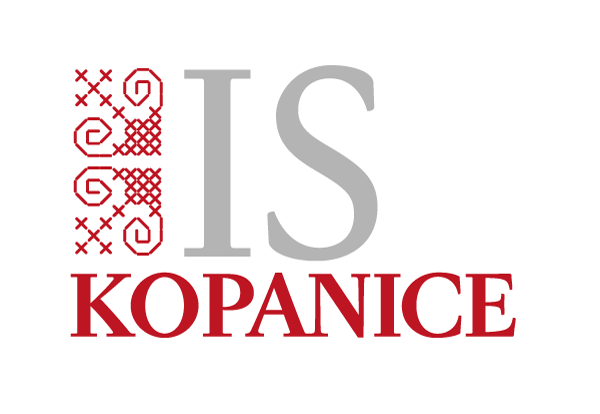 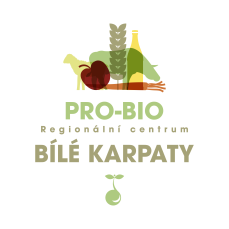 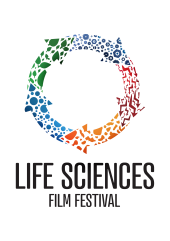 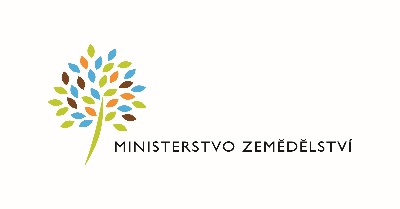 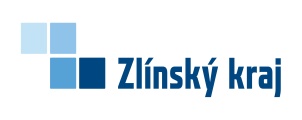 